                           Администрация Ермаковского районаПРЕСС-РЕЛИЗ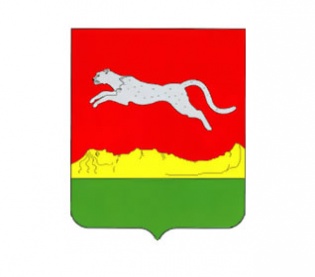 КТО И ЧТО? НАИБОЛЕЕ ЧАСТО ЗАДАВАЕМЫЕ ВОПРОСЫ ПО КАПИТАЛЬНОМУ РЕМОНТУКогда наступает обязанность по уплате взносов на капитальный ремонт?Обязанность по уплате взносов на капитальный ремонт возникает у собственников помещений в многоквартирном доме по истечении восьми календарных месяцев, если более ранний срок не установлен законом субъекта Российской Федерации, начиная с месяца, следующего за месяцем, в котором была официально опубликована утвержденная региональная программа капитального ремонта, в которую включен этот многоквартирный дом.Обязанность по уплате взносов на капитальный ремонт у собственников помещений в многоквартирном доме, введенном в эксплуатацию после утверждения региональной программы капитального ремонта и включенном в региональную программу капитального ремонта при ее актуализации, возникает по истечении срока, установленного органом государственной власти субъекта Российской Федерации, но не позднее чем в течение пяти лет с даты включения данного многоквартирного дома в региональную программу капитального ремонта. Решение об определении способа формирования фонда капитального ремонта должно быть принято и реализовано собственниками помещений в данном многоквартирном доме не позднее чем за три месяца до возникновения обязанности по уплате взносов на капитальный ремонт.Что такое региональная программа капитального ремонта?Региональной программой капитального ремонта общего имущества в многоквартирных домах определяются предельные сроки проведения собственниками помещений в таких домах и (или) региональным оператором капитального ремонта многоквартирных домов.Региональная программа капитального ремонта включает в себя:1) перечень всех многоквартирных домов, расположенных на территории субъекта РФ (в том числе многоквартирных домов, все помещения в которых принадлежат одному собственнику), за исключением многоквартирных домов, признанных аварийными и подлежащими сносу или реконструкции. В региональную программу капитального ремонта могут не включаться многоквартирные дома, физический износ основных конструктивных элементов которых превышает 70%, и (или) многоквартирные дома, в которых совокупная стоимость услуг и (или) работ по капитальному ремонту конструктивных элементов и внутридомовых инженерных систем, входящих в состав общего имущества в многоквартирных домах, в расчете на один квадратный метр общей площади жилых помещений превышает стоимость, определенную нормативным правовым актом субъекта Российской Федерации, а также дома, в которых имеется менее чем три квартиры. В региональную программу капитального ремонта не включаются многоквартирные дома, в отношении которых на дату утверждения или актуализации региональной программы капитального ремонта приняты решения о сносе или реконструкции;;2) перечень услуг и (или) работ по капитальному ремонту;3) плановый период проведения капитального ремонта;4) иные сведения, подлежащие включению в региональную программу в соответствии с нормативным правовым актом субъекта РФ.Какие виды работ могут выполняться в доме за счет накопленных средств?Жилищным кодексом определен перечень услуг и работ по капитальному ремонту общего имущества, оказание и выполнение которых финансируются за счет средств фонда капитального ремонта, формируется исходя из минимального размера взноса на капитальный ремонт, установленного субъекта РФ, и включает в себя:1) ремонт внутридомовых инженерных систем электро-, тепло-, газо-, водоснабжения, водоотведения;2) ремонт или замену лифтового оборудования, признанного непригодным для эксплуатации, ремонт лифтовых шахт;3) ремонт крыши;4) ремонт подвальных помещений, относящихся к общему имуществу в многоквартирном доме;5) ремонт фасада;6) ремонт фундамента многоквартирного дома.Нормативным правовым актом субъекта РФ перечень услуг и работ по капитальному ремонту общего имущества в МКД, финансируемых за счет средств фонда капитального ремонта, может быть дополнен другими видами услуг и работ.В случае принятия собственниками помещений в МКД решения об установлении взноса на капитальный ремонт в размере, превышающем минимальный размер взноса на капитальный ремонт, часть фонда капитального ремонта, сформированная за счет данного превышения, по решению общего собрания собственников может использоваться на финансирование любых иных услуг и работ по капитальному ремонту общего имущества в МКД.Какие предусмотрены способы накопления средств на капитальный ремонт?Собственники помещений в многоквартирном доме вправе выбрать один из следующих способов формирования фонда капитального ремонта:1) формирование фонда капитального ремонта на специальном счете;2) формирование фонда капитального ремонта на счете регионального оператора.При выборе первого способа накопления собственники самостоятельно занимаются организацией капитального ремонта, выбирают исполнителя работ по капитальному ремонту и заключают с ним договор. Капитальный ремонт при таком способе накопления проводится либо в сроки, установленные региональной программой, либо если это необходимо – досрочно, при достаточности средств на счете. Владельцем специального счета может быть УК, ТСЖ, ЖК или региональный оператор. Специальный счет может быть открыт в российских кредитных организациях, величина собственных средств (капитала) которых составляет не менее чем двадцать миллиардов рублей. Центральный банк РФ ежеквартально размещает информацию о кредитных организациях, которые соответствуют указанным требованиям, на своем официальном сайте в сети "Интернет"(http://www.cbr.ru/credit/listfz.asp).При формирование фонда капитального ремонта на счете регионального оператора, так называемый  «общий котел», региональный оператор берет на себя в полном объеме организацию проведения капитального ремонта в сроки, установленные региональной программой: привлекает подрядные организации, контролирует качество и сроки работ, принимает выполненные работы, несет ответственность за неисполнение или ненадлежащее исполнение обязательств подрядными организациями. Средства, полученные от собственников в одних домах, региональный оператор может использовать на возвратной основе для финансирования капитального ремонта в других домах при условии, что и те и другие формируют фонды капитального ремонта на счете одного регионального оператора.